Liste de fournitures CM1  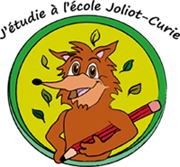 1 trousse comprenant :1 stylo plume avec cartouche d’encre bleue ou un stylo bille bleu1 effaceur (si stylo plume)Stylos bille (pas de feutre) : 1 rouge, 1 vert, 1 noir (le stylo 4 couleurs est interdit)2 règles de 20 cm transparentes et rigides (pas de règle en métal)1 équerre1 compas (le plus simple possible)1 bâton de colle1 crayon à papier, 1 gomme, 1 taille crayon avec réservoir1 paire de ciseaux à bouts ronds1 ardoise et 1 feutre d’ardoise1 trousse comprenant 12 crayons de couleurs et 12 feutres de pointe moyenne1 boîte comprenant : une réserve de cartouches d’encre, 2 effaceurs, 5 stylos bille rouge, 5 stylos bille vert, 5 bâtons de colle, 5 crayons à papier, 3 gommes, 5 feutres d’ardoise.1 agenda1 paquet de feuilles simples format A4 grands carreaux à fond blanc2 chemises à élastiques avec rabats1 porte-vues d’au minimum 80 vues1 boîte de mouchoirsIl est recommandé aux élèves d’avoir un dictionnaire adapté à leur âge à disposition à la maison.Attention : Le tippex et les règles en métal sont interdits.Le nom de votre enfant doit être noté sur tout le matériel.Bonne rentrée